Vážení rodiče a děti, 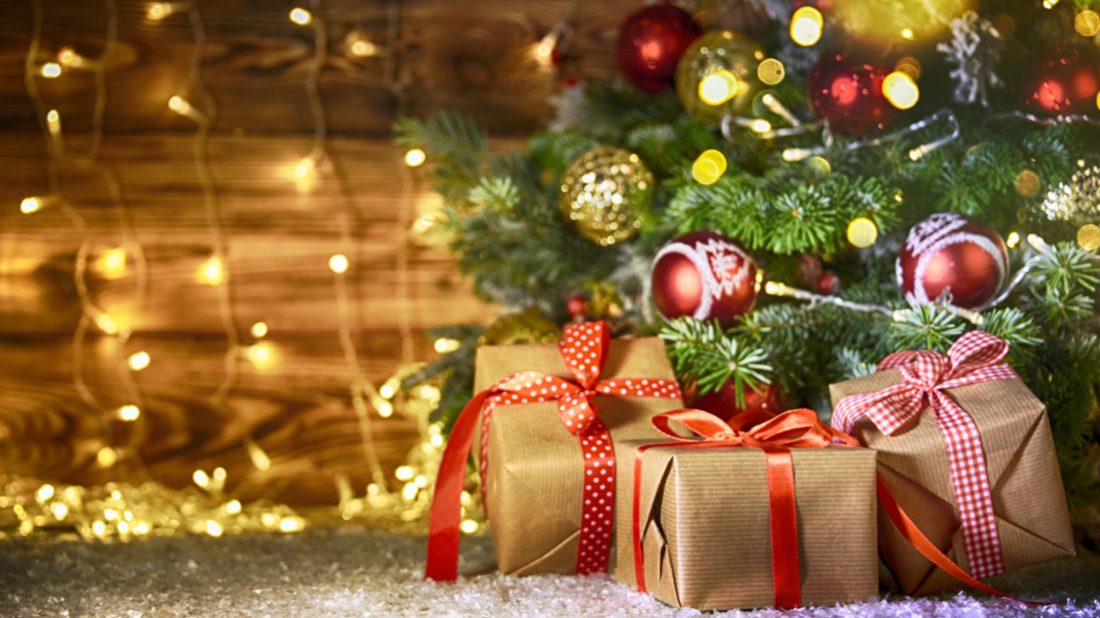 srdečně Vás zveme na „ Vánoční posezení s dílničkou “ u nás ve třídě.Kdy : 15.12. ( čtvrtek )Čas : 16:00 hod.Společně si vyrobíme tyto krásné svícny. 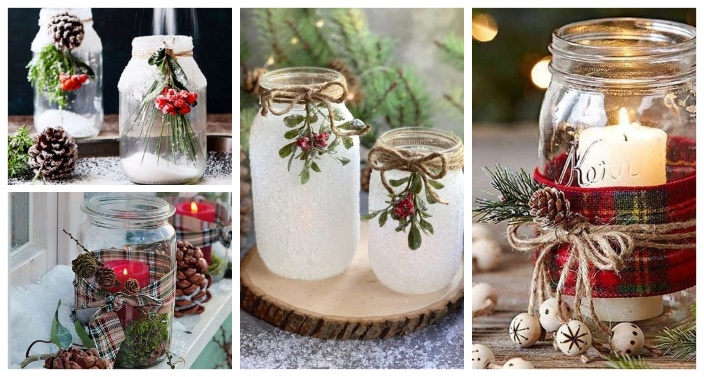 Co s sebou – zavařovací sklenici a něco na zdobení.                    - Nezapomeňte také na dobrou náladu a něco dobrého na stůl   např. cukroví, pití …  . Uděláme si pohodové předvánoční odpoledne ve školce. 